Actividad 2: Esquemas, semana 16Mediante esquemas o materiales audiovisuales, analice el tema de la seguridad y soberanía alimentaria y su importancia para la sociedad costarricense. 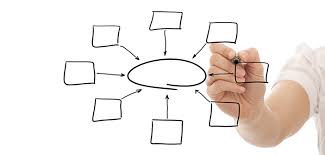 Realice una breve explicación sobre las opciones que se plantean actualmente para garantizar la soberanía y seguridad alimentaria así como sus pros y contras. Describa cuál de las estrategias les parece más oportuna para nuestro país.